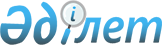 О внесении изменений и дополнений в некоторые решения Правительства Республики КазахстанПостановление Правительства Республики Казахстан от 31 июля 2019 года № 554.
      Правительство Республики Казахстан ПОСТАНОВЛЯЕТ:
      1. Утвердить прилагаемые изменения и дополнения, которые вносятся в некоторые решения Правительства Республики Казахстан.
      2. Настоящее постановление вводится в действие со дня его подписания. Изменения и дополнения, которые вносятся в некоторые решения Правительства Республики Казахстан
      1. В постановлении Правительства Республики Казахстан от 12 апреля 1999 года № 405 "О видах государственной собственности на государственные пакеты акций и государственные доли участия в организациях" (САПП Республики Казахстан, 1999 г., № 13, ст. 124):
      в перечне акционерных обществ и хозяйственных товариществ, государственные пакеты акций и доли участия которых остаются в республиканской собственности, утвержденном указанным постановлением:
      в разделе "г. Нур-Султан":
      строку, порядковый номер 21-141, исключить.
      2. В постановлении Правительства Республики Казахстан от 27 мая 1999 года № 659 "О передаче прав по владению и пользованию государственными пакетами акций и государственными долями в организациях, находящихся в республиканской собственности":
      в перечне государственных пакетов акций и государственных долей участия в организациях республиканской собственности, право владения и пользования которыми передается отраслевым министерствам и иным государственным органам, утвержденном указанным постановлением: 
      раздел "Министерству информации и общественного развития Республики Казахстан" дополнить строками, порядковые номера 375-9-3 и 375-9-4, следующего содержания:
      "375-9-3. Некоммерческое акционерное общество "Фонд Отандастар" 50 %;
      375-9-4. Некоммерческое акционерное общество "Центр поддержки гражданских инициатив".";
      в подразделе "Комитету по делам религий Министерства информации и общественного развития Республики Казахстан":
      строку, порядковый номер 375-11, исключить;
      в подразделе "Комитету по делам гражданского общества Министерства информации и общественного развития Республики Казахстан":
      строку, порядковый номер 375-12, исключить. 
      3. Утратил силу постановлением Правительства РК от 04.10.2023 № 866.


					© 2012. РГП на ПХВ «Институт законодательства и правовой информации Республики Казахстан» Министерства юстиции Республики Казахстан
				
      Премьер-МинистрРеспублики Казахстан 

А. Мамин
Утверждены
постановлением Правительства
Республики Казахстан
от 31 июля 2019 года № 554